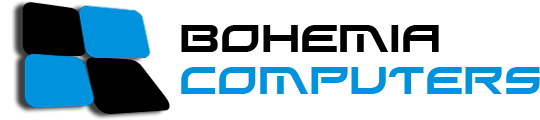 Reklamační formulář/protokol:* Název zboží, které je reklamováno ** Míra opotřebení zboží *** Nevyplňujte, o výsledku reklamace budete informováni Datum:                                                                               Podpis zákazníka: 	                                                                                                                                                       Podpis pouze pokud je formulář zasílán v listinné podobě Informace podle § 14 zák. č. 634/1992 Sb., o ochraně spotřebitele, ve znění pozdějších předpisůV případě sporu z kupní smlouvy má spotřebitel právo využít mimosoudní řešení sporů před Českou obchodní inspekcí podle § 20d a násl. zákona o ochraně spotřebitele. www.coi.cz.BOHEMIA COMPUTERS f.o. Kremina Jiří. IČ 86915959, provozovatel internetového obchodu www.bohemiapc.cz,Se sídlem Vítanov 127, Vítanov, 53901     ŽL vydal Městský úřad Hlinsko Č.j. ŽÚ/1037/2008/3 a Č.j. ŽÚ/1472/2008/4Email: reklamace@bohemiapc.cz, Tel: +420 469 811 000, 469 813 000 Adresa prodávajícího: BOHEMIA COMPUTERSWilsonova 1001, Hlinsko, 53901Tel: 469 811 000, 469 813 000    reklamace@bohemiapc.czČíslo objednávky: Jméno a příjmení kupujícího(ích): Adresa kupujícího(ích): Číslo bankovního účtu kupujícího(ích): Identifikace produktu:* Stav produktu:** Popis reklamace: Požadované řešení: Způsob vyřízení reklamace:*** 